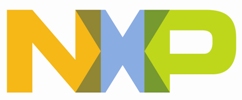 Test Engineering Engineer – BL SISThe Company NXP Semiconductors N.V. (NASDAQ: NXPI) enables secure connections and infrastructure for a smarter world, advancing solutions that make lives easier, better and safer. As the world leader in secure connectivity solutions for embedded applications, NXP is driving innovation in the secure connected vehicle, end-to-end security & privacy and smart connected solutions markets. Built on more than 60 years of combined experience and expertise, the company has 45,000 employees in more than 35 countries. Additional information can be found by visiting www.nxp.com. The Business Line Secure Identification Solutions develops, produces and sells a complete range of ICs for smart cards, tags, labels and readers, featuring many co-processor, security, memory and interface options; address the needs of all customers, from low-cost smart label ICs for high-volume supply chain management applications through high secure multi-application smart cards. In Shanghai, the Identification development team will focus on smart card IC development based on the requirement from local market. To enforce our team we are looking for new members to join our successful journey. Your Responsibilities In this role you will: Responsible for test development including hardware and software.Responsible for defining test specification and characterization plan.Develop applicable test methods which focus on quality and cost.Develop and optimize test programs and guarantee test stability.Create analysis programs and conduct measurements for failure analysis to increase yield.Reduce test time to improve cost of goods sold.Responsible for data analysis and test issues solving. Create/maintain documentation.Support production ramp-up and release to mass production.Your ProfileThe candidate should possess: Master degree in Electrical Engineering, Information Technology or similar.Understand IC development and production flow.Good knowledge on hardware design and software programming. Very good programming skill on C, C++, Script with Perl etc.Have good experience and knowledge on data analysis with tools.Very good knowledge of supplemental software (Office Software, Yield Retrieval Software).Very good skills on Microsoft Windows (XP and newer) and Linux (Red Hat), Test System OS (Smartest 7.3(V93K).Team Player (Engaged, flexible and enthusiastic).Structured and Focused (get things done in a structured way).Communicative (spread knowledge, cooperative).Fluency in English (written and spoken).Very good analytical skills and creative attitude and open to new ideas.Taking initiative to spot and implement improvements.LocationShanghai, ChinaContact DetailsEmily QianTalent Acquisition, Human ResourceEmail: emily.qian@nxp.com